ALLEGATO Modello N.1 ISTANZA DI PARTECIPAZIONE PER IL CONFERIMENTO DELL’INCARICO DI RESPONSABILE PROTEZIONE DATI Al Dirigente ScolasticoI.C. di VIALE LIBERTA’27029 VIGEVANOIl/la sottoscritto/a _______________________________________________________Codice Fiscale______________________ Partita I.V.A. __________________Nato/a a __________________________________Prov _______il ________________Residente a ___________________________________Prov.______Cap.____________Via /Piazza __________________________________________________n._________E mail ________________________________ Pec ___________________________ _Telefono ____________________________Cellullare____________________________CHIEDOdi partecipare alla selezione per:Avviso di selezione del Responsabile della Protezione dati ai sensi degli artt. 37 e segg. del Regolamento UE 2016/679 (offerta compenso massimo € 1.200,00 omnicomprensivo – durata anni 1)IMPEGNANDOMI FIN D’ORA AD ACCETTARE INCONDIZIONATAMENTE GLI IMPEGNI PROPOSTI E/O CONCORDATI CON L’ISTITUTO.OFFERTA ECONOMICA:L’ IMPORTO INDICATO SI INTENDE VALIDO PER TUTTA LA DURATA DEL CONTRATTO A tal fine, valendosi delle disposizioni di cui all'art. 46 del DPR 28/12/2000 n. 445, consapevole delle sanzioni stabilite per le false attestazioni e mendaci dichiarazioni, previste dal Codice Penale e dalle Leggi speciali in materia:DICHIARAsotto la personale responsabilità di essere in possesso dei sotto elencati titoli culturali e professionali e di servizio previsti dall’art. 1 dell’avviso di selezione *RIPRODURRE GLI SPAZI NECESSARICome previsto dall’avviso di selezione, allega:CV formato europeo sottoscritto (2 copie uno in formato integrale e uno senza dati personali -solo Cognome e Nome per la pubblicazione);Copia di un documento di identità validodichiarazioni sostitutive – allegato 2 dichiarazione altri incarichi – allegato 3dichiarazione di insussistenza inconferibilità ed incompatibilità - allegato 4Modello tracciabilità flussi finanziari Il sottoscritto dichiara di essere a perfetta conoscenza di tutti i termini dell’avviso pubblico per cui sta partecipando che accetta senza riserve e di aver letto e compreso l’informativa resa ai sensi dell’art. 13 GDPR ivi riportata.Comunica il seguente indirizzo email per le comunicazioni relative alla selezione:Posta elettonica ____________________________________________________________________________________________________________________________Data _____________________			 		      Firma __________________________PRESTAZIONEIMPORTO RICHIESTO OMNICOMPRENSIVO RESPONSABILE PROTEZIONE DATI LAUREALAUREAConseguita (indicare anno e Università Voto CORSO DI  SPECIALIZZAZIONE O DI AGGIORNAMENTO Conseguito (indicare anno e Università/EnteCERTIFICAZIONI Conseguito (indicare anno e Università/Ente PRECEDENTI ESPERIENZE  IN AMMINISTRAZIONI PUBBLICHE supporto nella gestione dei trattamenti dei dati personali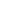            INFORMATICO    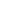            GIURIDICOPRECEDENTI ESPERIENZE  IN AMMINISTRAZIONI PUBBLICHE supporto nella gestione dei trattamenti dei dati personali           INFORMATICO               GIURIDICOENTE/ AMMINISTRAZIONE DAL ____________________________ AL ______________________ DAL ____________________________ AL ______________________ PRECEDENTI ESPERIENZE  IN  ISTITUZIONI SCOLASTICHE  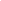                   RPD                      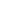                    AMM.RE DI SISTEMA INFORMATICOPRECEDENTI ESPERIENZE  IN  ISTITUZIONI SCOLASTICHE                    RPD                                         AMM.RE DI SISTEMA INFORMATICOISTITUZIONE SCOLASTICA DAL ____________________________ AL ______________________ DAL ____________________________ AL ______________________ INTERVENTI COME FORMATORE/RELATORE   INTERVENTI COME FORMATORE/RELATORE   CORSO /ENTE EROGATORE DAL _________________ AL _________________     N. INCONTRI ________DAL _________________ AL _________________     N. INCONTRI ________PUBBLICAZIONI  PUBBLICAZIONI  Titolo della pubblicazione/traduzione  Editore/ EnteANNO PUBBLICAZIONE 